Об организации «Ёлочных базаров» на территории городского поселения БезенчукС целью обеспечения населения городского поселения Безенчук товарами новогоднего ассортимента, натуральными ёлками и соснами, руководствуясь Федеральным   законом от 28.12.2009 № 381-ФЗ «Об основах государственного регулирования торговой деятельности в Российской Федерации»,  Федеральным законом от 06.10.2003 № 131-ФЗ «Об общих принципах организации местного самоуправления в Российской Федерации», Уставом городского поселения Безенчук Самарской областиПОСТАНОВЛЯЮ:1. Утвердить схему дислокации  «Ёлочных базаров» на территории городского поселения Безенчук согласно приложению №1.2. Установить срок действия «Ёлочных базаров» с 10 декабря по 31 декабря 2019 года.3. Утвердить  перечень требований к торговым организациям, индивидуальным предпринимателям, обеспечивающим организацию «Ёлочных базаров», согласно приложению №2.4. Опубликовать настоящее постановление в газете «Сельский труженик» и разместить на официальном сайте Администрации городского поселения Безенчук.5. Контроль за исполнением данного постановления возложить на заместителя Главы городского поселения А.В. Пичужкина. Глава городского поселения Безенчук                                                      Н.В. РайскаяА.В. Пичужкин(84676)21534Приложение №2                                                                                                        к постановлению Администрациигородского поселения Безенчукот  06.12.2019г. № 674Переченьтребований к торговым организациям, индивидуальным предпринимателям, обеспечивающим организацию «Ёлочного базара»1. Торговая организация, индивидуальный предприниматель, определенные для организации «Ёлочного базара», обеспечивают:1.1. размещение «Ёлочного базара» в соответствии с утвержденной схемой дислокации на основании выданного Администрацией городского поселения Безенчук разрешения на право размещения;1.2. единое художественное оформление места размещения «Ёлочного базара»: ограждение, вывеска с режимом работы «Ёлочного базара»,  освещение места торговли в темное время суток, свободное размещение ёлок, сосен, новогодней продукции для осмотра и выбора ее покупателем;1.3. наличие информации о продавце с указанием организационно-правовой формы;1.4.  наличие  прейскуранта розничных цен или оформленных ценников на продукцию;1.5. наличие средств пожаротушения;1.6. надлежащее санитарное содержание места торговли в течение всего периода торговли, а также уборку места торговли, прилегающей территории, и  вывоз мусора  после окончания функционирования «Ёлочного базара» самостоятельно, либо путем заключения договора на оказание услуг по уборке территории и вывозу мусора, сдачу территории Администрации городского поселения Безенчук.2. Неисполнение торговой организацией, индивидуальным предпринимателем требований к оформлению и содержанию «ёлочных базаров» влечет отзыв разрешения на право размещения и демонтаж торговой точки.Приложение №1к постановлению Администрациигородского поселения Безенчукот  06.12.2019г. № 674Схема дислокацииёлочных базаров на территории городского поселения Безенчукна 2019 годАДМИНИСТРАЦИЯГОРОДСКОГО ПОСЕЛЕНИЯ БЕЗЕНЧУКмуниципального района БезенчукскийСамарской области446250,   п.г.т. Безенчукул. Нефтяников, д.12тел.: 2-14-51      факс: 2-14-51АДМИНИСТРАЦИЯГОРОДСКОГО ПОСЕЛЕНИЯ БЕЗЕНЧУКмуниципального района БезенчукскийСамарской области446250,   п.г.т. Безенчукул. Нефтяников, д.12тел.: 2-14-51      факс: 2-14-51E-mail: gp-bezenchukso@yandex.ruE-mail: gp-bezenchukso@yandex.ruПОСТАНОВЛЕНИЕПОСТАНОВЛЕНИЕ                 от 06.12.2019г_________________  № 674№п/пАдресные ориентиры нестационарного торгового объектаВид нестационарного торгового объектаСпециализация нестационарного торгового объектаПлощадь земельного участкаПлощадь нестационарного торгового объектаПериод размещения нестационарного торгового объекта1п.г.т. Безенчук, ул. Рабочая (возле дома № 49)базарёлки, сосны, лапник, ёлочные украшения, крестовины50 кв.50 кв.10.12.2019г - 31.12.2019г2п.г.т. Безенчук, ул. Чапаева (возле дома № 6)базарёлки, сосны, лапник, ёлочные украшения, крестовины50 кв.50 кв.10.12.2019г - 31.12.2019г3п.г.т. Безенчук, ул. Тимирязева (между домами №№ 84 и 86)базарёлки, сосны, лапник, ёлочные украшения, крестовины50 кв.50 кв.10.12.2019г - 31.12.2019г4п.г.т. Безенчук, ул. Мамистова (возле дома № 75)базарёлки, сосны, лапник, ёлочные украшения, крестовины50 кв.50 кв.10.12.2019г - 31.12.2019г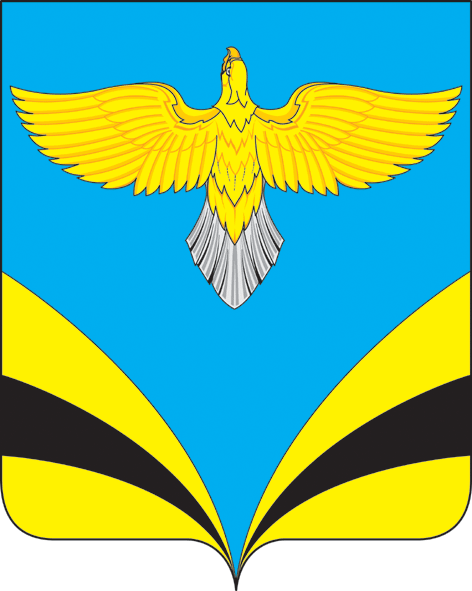 